GirişSAYEM ÜPG Sonuç Raporu, SAYEM projesinin ürünleştirme aşaması için ürünleştirme programı ortak kuruluşlarından (ÜPOK) alınan bilgiler çerçevesinde, ÜPYK tarafından ürünleştirme aşaması tamamlandığında sunulur. SAYEM ÜPG Sonuç Raporu hazırlanırken ÜPG’nin geneli göz önünde bulundurulmalıdır. Bu rapordaki bilgiler, TÜBİTAK TEYDEB destek programlarının etkinliğinin ölçülmesi ve iyileştirilmesi açısından önemlidir.  ÜPG BİLGİLERİÜPG VE AR-GE YARDIMI DEĞERLENDİRMESİA. ÜPG’NİN GENEL DEĞERLENDİRİLMESİ 1. ÜPG’yi genel olarak değerlendirdiğinizde erişilen noktaları aşağıda belirtilen ölçütlere göre işaretleyiniz.B. ÜPG’NİN AMACININ DEĞERLENDİRMESİ1. ÜPG amacı için aşağıdaki ifadelerden uygun olanları işaretleyiniz. ÜPG’nin amacına ulaşmasındaki başarı durumunu tam başarılı/kısmen başarılı/başarısız olarak işaretleyiniz.2. ÜPG’nin yürütülmesinde karşılaşılan zorluklar nelerdir? C. ÜPG SÜRESİ DEĞERLENDİRMESİ1. ÜPG’nin ürünleştirme aşaması için öngörülen ve gerçekleşen başlama ve bitiş tarihlerini seçiniz. D. ÜPG’NİN BÜTÇESEL DEĞERLENDİRMESİ1.Gerçekleşen giderler ÜPG destek kapsamından farklı ise uygun ifadeyi işaretleyiniz. E. ÜPG FİNANSMANI1. ÜPG finansman bilgilerini aşağıya giriniz.F. PLATFORM DIŞI ETKİLERÜPG’nin diğer kuruluş veya sektörlere etkilerini işaretleyiniz.ÜPG kapsamında yapılan işbirlikleri ile ilgili işaretlemeleri yapınız.G. PLATFORM İÇİ ETKİLERÜPG’nin platformda yer alan tüm kurum ve kuruluşlara olan etkilerini dikkate alarak uygun olanları işaretleyiniz.H. TÜBİTAK AR-GE DESTEĞİ UYGULAMASININ DEĞERLENDİRİLMESİ1. Ar-Ge desteği için başvuru yapmanızın nedenlerini işaretleyiniz.Ar-Ge desteği uygulaması ile ilgili aşağıdaki seçeneklerden uygun olanları işaretleyiniz. 3. Önümüzdeki üç yıl içinde SAYEM kapsamında kurulan platform ile yeni Ar-Ge projeleri planlıyor musunuz?  4. Yeni Ar-Ge projelerine başlamayı planlıyorsanız, bu projeler için Ar-Ge Desteğinebaşvurmayı düşünüyor musunuz?5. Ar-Ge Desteği olmasaydı ÜPG’nizi yürütecek miydiniz? Evet ise desteğin olmadığı durumda proje bütçenizin büyüklüğü ne olurdu?H. PLATFORM ORTAKLARI ARASINDAKİ İŞBİRLİĞİNİN DEĞERLENDİRİLMESİ1. ÜPG süresince platform ortakları ile yapılan işbirliğinin verimliliğini değerlendiriniz.ÜPG Kısa Anlatımı:ÜPG Kısa Anlatımı:Platform yapısı, ürünleştirme projeleri (ÜP), program kapsamında geliştirilmiş hedef ürün/ürün grubu vb. hakkında özet bilgiler veriniz.Platform yapısı, ürünleştirme projeleri (ÜP), program kapsamında geliştirilmiş hedef ürün/ürün grubu vb. hakkında özet bilgiler veriniz.ÜPG başlangıcındaki hedef ürün/ürün grubuna ait THS:ÜPG sonundaki hedef ürün/ürün grubuna ait THS:THS 9’a ulaşılmaması durumunda kısaca açıklama yapınız.THS 9’a ulaşılmaması durumunda kısaca açıklama yapınız.ÜPG Kapsamında Elde Edilen Çıktılara ait Görseller (NOT: Bu bölüm PRODİS’te zorunlu tutulmadan geçilebilmelidir.)ÜPG Kapsamında Elde Edilen Çıktılara ait Görseller (NOT: Bu bölüm PRODİS’te zorunlu tutulmadan geçilebilmelidir.)EvetKısmenHayırÜPG kapsamında hedeflenen ürün/ürün grubu geliştirilmiştir.ÜPG ile, birlikte ürün geliştirme ve iş yapma kültürünün arttırılmasına katkı sağlanmıştır.Ürünleştirme Programı Ortakları arasında etkin iş birliği ağı ihtiyaçlar kapsamında genişletilmiştir.ÜPG ile hedeflenen toplumsal etki sağlanmıştır.BaşarılıKısmen BaşarılıBaşarısız1.1. ÜPG kapsamında ülkemizde üretimi yapılmayan bir ürün/ürün grubu geliştirilmiştir.1.2. ÜPG kapsamında ülkemizde üretimi yapılmayan ürün/ürün grubunu oluşturan alt bileşenler/komponentler yerlileştirilmiştir.1.3. Mevcut ürünler iyileştirilmiştir.1.4. Yeni süreçler geliştirilmiştir.1.5. Mevcut süreçlerde iyileştirme sağlanmıştır.1.6. Prototip üretilmiştir.1.7. Pilot tesis kurulmuştur.1.8. Teknik/operasyonel sorunlar çözülmüştür.EvetEvet seçilmesi durumunda adet bilgisiHayır1.9.Lisans başvurusu yapılmıştır.1.10. Ulusal patent başvurusu yapılmıştır.1.11. Uluslararası  patent başvurusu yapılmıştır.1.12. Bilimsel yayınlar yapılmıştır.EvetKısmenHayır1.13. Yurt içinde yeni pazarlara açılım yapılmıştır. 1.14. Yurt dışında yeni pazarlara açılım yapılmıştır. 1.15. Yeni bilgi ve beceri geliştirilmiştir.1.16. Yönetim ve iş kalitesi artırılmıştır.1.17.Platform ÜPG konusunda ihtisaslaşmıştır.1.18. Platform ortakları dışında yeni kuruluşlar ile işbirlikleri kurulmuştur.1.19. Platform ortakları dışında yeni üniversiteler ve araştırma kurumları ile işbirlikleri kurulmuştur.Kesinlikle KatılıyorumKatılıyorumKararsızımKatılmıyorumKesinlikle Katılmıyorum2.1. Teknik zorluklar yaşanmıştır.2.2.Yönetimsel zorluklar yaşanmıştır.2.3. ÜPYK’nın öz finansman kaynakları yetersizdir.2.4. ÜPOK’un öz finansman kaynakları yetersizdir.2.5. ÜPYK’nın dış finansman kaynakları yetersizdir.2.6. ÜPOK’un dış finansman kaynakları yetersizdir.2.7. Platformun ÜPG kapsamında hedeflenen ürün geliştirme kabiliyeti yetersiz kalmıştır.2.8. Kullanıcı/piyasa tercihleri değişmiştir.2.9. Ulusal/Uluslararası mevzuatlarda/standartlarda değişiklikler gerçekleşmiştir.2.10. ÜPYK’nın üst yönetimi gereken desteği vermemiştir.2.11. ÜPOK’un üst yönetimi gereken desteği vermemiştir.2.12. ÜPYK içi bürokratik işleyişten dolayı zorluk yaşanmıştır.2.13. ÜPOK içi bürokratik işleyişten dolayı zorluk yaşanmıştır.2.14. Alet, donanım v.b. temininde gecikme yaşanmıştır.2.15. ÜPG hedeflerinde değişiklik yapılmıştır.2.16. ÜPG toplam süresi yetersiz kalmıştır.2.17. Nitelikli eleman sıkıntısı yaşanmıştır.2.18. Hizmet alımında aksamalar olmuştur.2.19. Yol haritası kapsamında geliştirilen iş takvimi/planı yetersiz kalmıştır.2.20. Diğer (yukarıdaki maddeler dışında ÜPG süresince yaşanan zorluklar varsa bu bölümü doldurunuz.)Öngörülen Gerçekleşen ÜPG Başlama TarihiÜPG Bitiş Tarihi 		ÜPG Süresi (ay)ÜPG süresi uzatıldıysa gerekçelerini yazınız.ÜPG süresi uzatıldıysa gerekçelerini yazınız.ÜPG süresi uzatıldıysa gerekçelerini yazınız.EvetHayırBirim maliyetler değişmiştir.ÜPG hedefleri ve/veya kapsamı değişmiştir.Öngörülmeyen harcamalar olmuştur. Alternatif çözümler kullanılmıştır.Diğer (yukarıdaki maddeler dışında eklemek istediğiniz husus varsa bu bölümü doldurunuz.)Gerçekleşen Bütçedeki Payları (%)Özkaynak Özel dış kaynak (banka kredisi vb.)Kamu Kaynağı Diğer (yukarıdaki maddeler dışında eklemek istediğiniz husus varsa bu bölümü doldurunuz.)EvetKısmenHayır1.1. Yeni iş imkanları doğurmuştur.1.2. Verimlilik sağlamıştır.1.3. Kaliteyi artırmıştır.1.4. Yeni projelerin başlamasını sağlamıştır.1.5.Yerlileşme seviyesini artırmıştır.Diğer (yukarıdaki maddeler dışında eklemek istediğiniz husus varsa bu bölümü doldurunuz.)Kesinlikle KatılıyorumKatılıyorumKararsızımKatılmıyorumKesinlikle Katılmıyorum2.1. Sanayi ile yapılan işbirliklerinden büyük ölçüde yarar görülmüştür.2.2. Üniversite ve araştırma kurumları ile yapılan işbirliklerinden büyük ölçüde yarar görülmüştür.2.3. Kamu kurum ve kuruluşları ile yapılan işbirliklerinden büyük ölçüde yarar görülmüştür.2.4. Diğer (yukarıdaki maddeler dışında eklemek istediğiniz husus varsa bu bölümü doldurunuz.)EvetKısmenHayır1.1.Teknoloji izleme yeteneği kazanıldı.1.2.ÜPG ile, birlikte ürün geliştirme ve iş yapma kültürü kazanıldı.1.3.Ürün ve proses geliştirmede yeni bir teknoloji kullanılması sağlandı.1.4.Ar-Ge altyapısında gelişme oldu.1.5.Üretim altyapısında gelişme oldu.1.6.Teknolojik yetenek ve eksikliklerin belirlenmesine katkısı oldu.1.7.Ar-Ge faaliyetleri sürecinde oluşan bilginin dokümante edilerek kalıcılığının (know-how) sağlanmasına katkısı oldu.1.8.Çıktıları yeni bir Ar-Ge çalışmasını ortaya çıkardı.1.9.Yeni Ar-Ge çalışmalarının maliyetinde düşüş sağlandı.1.10.Üretim maliyetlerinde düşüş sağlandı.1.11.Birim üretim süresinde düşüş sağlandı.1.12.Patent, lisans ve know how satışı ile kazanç sağlandı.1.13.Ortak kuruluşlardan yapılan teknoloji transferinin kalıcılığı sağlandı.EvetKısmen Hayır1.1. Ar-Ge’ye ayrılan finansal kaynaklar yetersizdir.1.2. Araştırma kurumları ile işbirliği oluşturduğu için başvuru yapılmıştır.1.3.Prestij kazandırdığı için başvuru yapılmıştır.1.4.Firma içi Ar-Ge bütçesinden pay almak için başvuru yapılmıştır.1.5.Diğer iç ve dış mali kaynaklara daha kolay ulaşabilmek için başvuru yapılmıştır.1.6.SAYEM kapsamında geniş bir platform ağı içerisinde yeni tecrübeler kazanılmak istenmiştir.1.7. Ar-Ge yönetimini kurumsallaştırmak için başvuru yapılmıştır.1.8. Ar-Ge projesinin niteliğini doğrulamak için başvuru yapılmıştır.1.9. Diğer (yukarıdaki maddeler dışında eklemek istediğiniz husus varsa bu bölümü doldurunuz.)Kesinlikle KatılıyorumKatılıyorumKararsızımKatılmıyorumKesinlikle Katılmıyorum2.1.TÜBİTAK’ın çözüm odaklı bir yaklaşımı vardır.2.2.Süreçlerden genel olarak memnunum. 2.3.İzleyici/izleyiciler ile iyi bir iletişim sağlanmıştır.2.4.TÜBİTAK elektronik altyapısı ile ilgili herhangi bir sorun yaşanmamıştır.2.5.Proje dokümanının hazırlanmasında zorluk yaşanmamıştır.2.6.İzleme süreçleri makul sürelerde gerçekleşmektedir. 2.7.Ödemeler zamanında yapılmıştır.2.8. Diğer (yukarıdaki maddeler dışında eklemek istediğiniz husus varsa bu bölümü doldurunuz.)Evet Platform ortaklarından en az biri ile yeni Ar-Ge projeleri yapmayı düşünüyorum.Mevcut platform ile  yeni Ar-Ge projeleri yapmayı düşünüyorum.Mevcut platformu genişleterek  yeni Ar-Ge projeleri yapmayı düşünüyorum.Hayır (Neden yeni Ar-Ge projeleri düşünmüyorsunuz? Aşağıdaki tabloda bununla ilgili gerekli işaretlemeleri yapınız.)Kesinlikle KatılıyorumKatılıyorumKararsızımKatılmıyorumKesinlikle Katılmıyorum3.1.Ar-Ge projelerinin sağlayacağı ekonomik getiri öngörülememektedir.3.2. Ulusal ölçekte veya firma ölçeğinde ekonomik belirsizlikler bulunmaktadır.3.3.Yeterli sayıda nitelikli teknik eleman bulunamamaktadır.3.4.Ar-Ge altyapısı yetersizdir.3.5.Firma üst yönetimi Ar-Ge çalışmalarına ilgisizdir.3.6.Teknik riskler yüksektir.3.7.Uygun işbirliklerinin oluşturulmasında zorluklar yaşanmaktadır.3.8.Ar-Ge’ye ayıracak finansal kaynaklar yetersizdir.3.9. Ar-Ge çalışmalarından başvuruda öngörülen faydalar sağlanamamaktadır.3.10.Platform yapısı içerisinde Ar-Ge projesi yürütmek oldukça güçtür.3.11. FSMH (Fikri ve Sınai Mülkiyet Hakkı) açısından sorun yaşanmaktadır.3.12. Platform ortakları arasında bütçe paylaşımı konusunda sorun yaşanmaktadır.3.13. Diğer (yukarıdaki maddeler dışında eklemek istediğiniz husus varsa bu bölümü doldurunuz.)Evet Hayır (Neden yeni Ar-Ge projeleri düşünmüyorsunuz? Aşağıda bununla ilgili gerekli işaretlemeleri yapınız.)Destek yetersiz olduğu içinDestek uygulamasında aksaklıklar olduğu içinTicari bilgileri açıklamamak içinDiğer (belirtiniz)Evet, proje bütçesinin büyüklüğü aynı kalırdıEvet, proje bütçesinin büyüklüğü daha küçük olurduEvet, proje bütçesinin büyüklüğü daha büyük olurduHayırKesinlikle KatılıyorumKatılıyorumKarasızımKatılmıyorumKesinlikle Katılmıyorum1.1.Platform ortakları arasındaki iletişim yeterli düzeyde sağlanmıştır.1.2. Platform ortakları arasındaki bilgi aktarımı yeterli düzeyde sağlanmıştır.1.3. Platform ortakları arasındaki teknoloji aktarımı yeterli düzeyde sağlanmıştır. 1.4. Platform ortakları arasında yeni işbirlikleri kurulmuştur.1.5.FSMH (Fikri ve Sınai Mülkiyet Hakkı) açısından projemiz sorunsuz şekilde tamamlanmıştır. 1.6. Platform ortakları arasında kurulan veya kurulması planlanan işbirlikleri hakkında açıklama yapınız.1.7. Diğer (yukarıdaki maddeler dışında eklemek istediğiniz husus varsa bu bölümü doldurunuz.)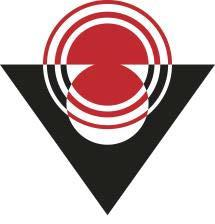 